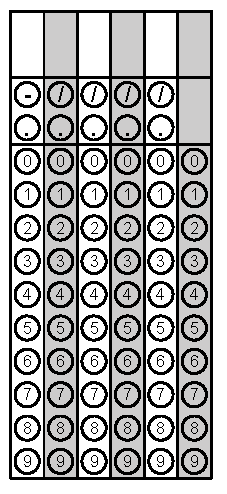 Problem 1Problem 2Gridded ResponseMondayWhich figure has the largest volume?Jaronte’s grandmother walked 1.2 miles twice a day for one week.  What is the total number of miles she walked in one week?Problem 2TuesdayAbe has 8 quarters, 3 dimes, and 10 nickels.  How much money does he have?How many erasers can he buy if he also needs to purchase 3 pencils?Problem 1Wednesday  What is the expanded form of    ?Find the volume.Problem 2ThursdayEli’s chocolate chip cookie recipe calls for  cups of sugar.  If he needs to make eight batches, how much sugar will he need?Which terms are Like Terms?    Problem 1 FridayFind the quotient of 21.35 and 3.5.	Your favorite clothing store is having a 25% off sale.  How much will you spend on two $12 shirts and a pair of $26 jeans?Problem 2